П О С Т А Н О В Л Е Н И ЕПРАВИТЕЛЬСТВА  КАМЧАТСКОГО КРАЯ г. Петропавловск-КамчатскийВ целях реализации подпункта «б» пункта 3 Перечня поручений Президента Российской Федерации по итогам совместного заседания президиума Государственного совета Российской Федерации и консультативной комиссии Государственного совета Российской Федерации от 05.12.2016 № Пр-2347ГС, Закона Камчатского края от 22.09.2008 года № 129 «О государственной поддержке инвестиционной деятельности в Камчатском крае» ПРАВИТЕЛЬСТВО ПОСТАНОВЛЯЕТ:1. Утвердить основные функции и полномочия специализированной организации по привлечению инвестиций и работе с инвесторами в Камчатском крае, а также порядок ее взаимодействия с исполнительными органами государственной власти Камчатского края согласно приложению к настоящему постановлению.2.  Настоящее постановление вступает в силу через 10 дней после дня его официального опубликования.Губернатор Камчатского края                                                               В.И. ИлюхинСОГЛАСОВАНО: Исп. Масенкова Инна Семеновна, Тел.: (4152) 42-58-76Агентство инвестиций и предпринимательства Камчатского краяОб основных функциях и полномочиях специализированной организации по привлечению инвестиций в Камчатском крае, а также порядке ее  взаимодействия с исполнительными органами государственной власти Камчатского края1.  Основные функции и полномочия.1. Основными функциями и полномочиями специализированной организации по привлечению инвестиций  и работе с инвесторами в Камчатском крае (далее – специализированная организация) являются:1.1.  участие в формировании и реализации Инвестиционной стратегии развития Камчатского края до 2020 года, утвержденной распоряжением Правительства Камчатского края от 07.10.2013 № 473-РП;1.2. подготовка предложений по  приоритетным сферам экономики для развития бизнеса и выявление новых инвестиционных возможностей «точек роста», организация работы Форсайт-центра;          1.3. инициация и структурирование инвестиционных проектов в приоритетных направлениях развития экономики Камчатского края;1.4. внедрение стандарта деятельности органов исполнительной власти по созданию благоприятного климата и целевых моделей регулирования и правоприменения по приоритетным направлениям улучшения инвестиционного климата в Камчатском крае в части своих компетенций;1.5. сопровождение инвестиционных проектов по принципу «одного окна»  при взаимодействии с исполнительными органами государственной власти Камчатского края и органами местного самоуправления муниципальных образований в Камчатском крае;1.6. информационная и консультационная поддержка инвесторов, информирование инициаторов инвестиционных проектов о потенциальных возможностях при реализации инвестиционных проектов, а также о мерах государственной поддержки инвестиционной деятельности в Камчатском крае;1.7. экономическое и правовое консультирование при подготовке инвестиционных проектов их инициаторами (разработка концепции, поиск необходимых земельных участков, подготовка бизнес-планов, программы реализации отраслевых и инфраструктурных проектов, оказание прочих услуг в рамках своей компетенции), в том числе инвестиционных проектов реализуемых в соответствии с Федеральным законом от 13.07.2015 года № 224-ФЗ «О государственно-частном партнерстве, муниципально-частном партнерстве в Российской Федерации» и Федеральным Законом от 21.07.2005 года № 115-ФЗ «О концессионных соглашениях», Федеральным законом от 29.12.2014 года «О территориях опережающего социально-экономического развития в Российской Федерации», Федеральным законом от 13.07.2015 года № 212-ФЗ «О свободном порте Владивосток»;      1.8. организационное сопровождение инвестиционных проектов, а также содействие инвесторам в подготовке проектной документации (создание проектных команд «под ключ» по поддержке и реализации конкретных инвестиционных проектов, предоставление площадок для проведения мероприятий и т.д.);1.9. обеспечение деятельности информационного ресурса в сети «Интернет» о деятельности специализированной организации;1.10. создание и сопровождение информационной системы «Инвестиционная карта Камчатского края» с целью информирования инвесторов о возможностях обеспечения инвестиционных проектов инвестиционными площадками и инженерной инфраструктурой, а также возможность взаимодействия с органами исполнительной власти Камчатского края, территориальными органами федеральных органов исполнительной власти Камчатского края, органами местного самоуправления муниципальных образований Камчатского края, ресурсоснабжающими организациями;1.11. взаимодействие с инвестиционными и венчурными фондами, банками, иностранными государственными и частными инвестиционными агентствами, специализированными финансовыми организациями, российскими и международными институтами развития с целью использования их потенциала и возможностей по финансированию и поддержке инвестиционной деятельности в Камчатском крае;1.12. взаимодействие с исполнительными органами государственной власти Камчатского края и органами местного самоуправления муниципальных образований в Камчатском крае, общественными объединениями, научными и иными организациями в части формирования благоприятного инвестиционного климата;1.13. содействие в реализации на территории Камчатского края проектов государственно-частного партнерства, муниципально-частного партнерства, в том числе концессионных соглашений;1.14. сопровождение проектов государственно-частного партнерства, а также наделяется отдельными правами и обязанностями публичного партнера в соответствии с Федеральным законом от 13.07.2015 года № 224-ФЗ «О государственно-частном партнерстве, муниципально-частном партнерстве в Российской Федерации», отдельными правами и обязанностями концедента в соответствии с Федеральным Законом от 21.07.2005 года № 115-ФЗ «О концессионных соглашениях»;1.15. формирование инвестиционных площадок на территории Камчатского края;1.16. создание и развитие инфраструктуры инвестиционных площадок для реализации инвестиционных проектов;1.17. выполнение функции управляющей компании промышленных парков, технопарков и другой инфраструктуры развития малого и среднего предпринимательства, в том числе подготовка общей концепции, привлечение якорных резидентов, расчёт потребности в инфраструктуре и земельных участках, проработка вариантов привлечения финансирования на создание объектов инфраструктуры и деятельности управляющей компании;1.18. формирование и продвижение положительного имиджа Камчатского края, инвестиционных возможностей и проектов региона в России и за рубежом (в том числе через конференции, выставки, форумы);1.19.  организация публичных мероприятий и размещение в печатных и электронных средствах массовой информации материалов и публикаций в части своей компетенции;1.20.  подготовка информационных и визуальных материалов с целью продвижения инвестиционных возможностей Камчатского края;1.21. участие в формировании реестра инвестиционных проектов Камчатского края;1.22. утверждение перечня бесплатных услуг, оказываемых инвесторам, и размещение  его в свободном доступе;1.23. привлечение инвесторов;1.24. формирование перечня предложений для потенциальных и существующих инвесторов по финансированию проектов на основе возможностей инвестиционных и венчурных фондов, банков, инвестиционных агентств и иных финансовых организаций;1.25. проведение обучающих мероприятий по вопросам инвестиционной деятельности;1.26. осуществление экспертизы бизнес-планов и иной инвестиционной документации;1.27. выполнение функций заказчика-застройщика по инвестиционным проектам;1.28. выполнение функций заказчика по строительству, разработке предпроектной, проектной документации по инвестиционным проектам.2. Порядок взаимодействия специализированной организации с исполнительными органами государственной власти Камчатского края.2.1. Исполнительные органы государственной власти Камчатского края, органы местного самоуправления муниципальных образований в Камчатском крае  и специализированная организация  совместно осуществляют комплекс мероприятий, направленных на развитие инвестиционной деятельности в Камчатском крае.2.2. Исполнительные органы государственной власти Камчатского края, органы местного самоуправления муниципальных образований в Камчатском крае и специализированная  организация совместно осуществляют взаимодействие при сопровождении инвестиционных проектов по принципу «одного окна».2.3. Специализированная организация принимает участие в работе Инвестиционного совета в Камчатском крае и его отраслевых групп,  иных коллегиальных, совещательных органов и  рабочих групп  по  вопросам реализации инвестиционных проектов.  2.4. Специализированная организация ежеквартально направляет в адрес органа исполнительной власти Камчатского края, к полномочиям которого относится формирование инвестиционной политики в Камчатском крае, информацию о сопровождаемых и реализуемых инвестиционных проектах.2.5. Специализированная организация за 14 дней направляет в адрес органа исполнительной власти Камчатского края, к полномочиям которого относится формирование инвестиционной политики в Камчатском крае, информацию о приезде на территорию Камчатского края зарубежных инвесторов. 2.6. Специализированной организации могут предоставляться субсидии из краевого бюджета на выполнение отдельных функций и полномочий. Субсидии предоставляются в соответствии с законодательством Российской федерации и Камчатского края.2.7. Ежегодно на заседаниях Инвестиционного совета Камчатского края рассматривается отчет о работе и достижению целевых показателей  специализированной организации  за предыдущий год.Пояснительная запискак проекту постановления Правительства Камчатского края Настоящий проект постановления разработан в целях реализации подпункта «б» пункта 3 Перечня поручений Президента Российской Федерации по итогам совместного заседания президиума Государственного совета Российской Федерации и консультативной комиссии Государственного совета Российской Федерации от 05.12.2016 № Пр-2347ГС, Закона Камчатского края от 22.09.2008 года № 129 «О государственной поддержке инвестиционной деятельности в Камчатском крае» и утверждает основные функции и полномочия специализированной организации по привлечению инвестиций и работе с инвесторами в Камчатском крае, а также порядок ее взаимодействия с исполнительными органами государственной власти Камчатского края.Издание постановления Правительства Камчатского края не потребует выделения дополнительных финансовых средств из краевого бюджета.В отношении проекта постановления Правительства Камчатского края оценка регулирующего воздействия не требуется.15 июня 2017 года проект постановления Правительства Камчатского края размещен на официальном сайте исполнительных органов государственной власти Камчатского края в сети Интернет для проведения в срок до 23 июня 2017 года независимой антикоррупционной экспертизы.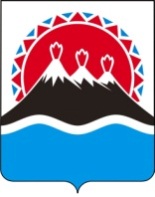 №Об основных функциях и полномочиях специализированной организации по привлечению инвестиций и работе с инвесторами в Камчатском крае, а также порядке ее взаимодействия с инвесторами и  исполнительными органами государственной власти Камчатского краяЗаместитель Председателя Правительства Камчатского края    М.А. СубботаРуководитель Агентства инвестиций и предпринимательства Камчатского краяО.В. ГерасимоваИ.о. начальника Главного правового управления Губернатора и Правительства Камчатского края         Т.В. ИльинаПриложение к постановлениюПравительства Камчатского краяот ________________ № _______ 